Publicado en   el 29/05/2014 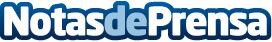 Las ventas al por menor aumentaron en Canarias un 3,5% en abril de 2014 con respecto al mismo mes de 2013Datos de contacto:Nota de prensa publicada en: https://www.notasdeprensa.es/las-ventas-al-por-menor-aumentaron-en-canarias_1 Categorias: Canarias http://www.notasdeprensa.es